    Eskişehir Sağlık Yüksekokulu Sağlık Kurumları Yöneticiliği Bölümü , Ders Bilgi Formu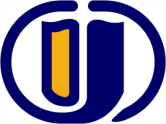 Tarih                                                                                                                                İmza 								 20.12.11                                                                                                 Yrd.Doç.Dr.Yaşar ODACIOĞLUDÖNEM 6DERSİN ADITıbbi dökümantasyon KODU  291416008KOORDİNATÖRDERSİ VERENLERYrd.Doç.Dr.Yaşar ODACIOĞLU YARIYILHAFTALIK DERS SAATİHAFTALIK DERS SAATİHAFTALIK DERS SAATİHAFTALIK DERS SAATİYARIYILTeorikUygulamaLaboratuarLaboratuarKredisiAKTSTÜRÜTÜRÜDİLİ 22 2 ZORUNLU ()  SEÇMELİ (X )ZORUNLU ()  SEÇMELİ (X )TürkçeDEĞERLENDİRME SİSTEMİDEĞERLENDİRME SİSTEMİDEĞERLENDİRME SİSTEMİDEĞERLENDİRME SİSTEMİDEĞERLENDİRME SİSTEMİDEĞERLENDİRME SİSTEMİDEĞERLENDİRME SİSTEMİDEĞERLENDİRME SİSTEMİDEĞERLENDİRME SİSTEMİDEĞERLENDİRME SİSTEMİYARIYIL İÇİ ÇALIŞMALARYARIYIL İÇİ ÇALIŞMALARYARIYIL İÇİ ÇALIŞMALARYARIYIL İÇİ ÇALIŞMALARFaaliyet türüFaaliyet türüFaaliyet türüFaaliyet türüSayı%YARIYIL İÇİ ÇALIŞMALARYARIYIL İÇİ ÇALIŞMALARYARIYIL İÇİ ÇALIŞMALARYARIYIL İÇİ ÇALIŞMALARI. Ara SınavI. Ara SınavI. Ara SınavI. Ara Sınav140YARIYIL İÇİ ÇALIŞMALARYARIYIL İÇİ ÇALIŞMALARYARIYIL İÇİ ÇALIŞMALARYARIYIL İÇİ ÇALIŞMALARII. Ara SınavII. Ara SınavII. Ara SınavII. Ara SınavYARIYIL İÇİ ÇALIŞMALARYARIYIL İÇİ ÇALIŞMALARYARIYIL İÇİ ÇALIŞMALARYARIYIL İÇİ ÇALIŞMALARUygulamaUygulamaUygulamaUygulamaYARIYIL İÇİ ÇALIŞMALARYARIYIL İÇİ ÇALIŞMALARYARIYIL İÇİ ÇALIŞMALARYARIYIL İÇİ ÇALIŞMALARÖdevÖdevÖdevÖdev120YARIYIL İÇİ ÇALIŞMALARYARIYIL İÇİ ÇALIŞMALARYARIYIL İÇİ ÇALIŞMALARYARIYIL İÇİ ÇALIŞMALARSunum/SeminerSunum/SeminerSunum/SeminerSunum/SeminerYARIYIL İÇİ ÇALIŞMALARYARIYIL İÇİ ÇALIŞMALARYARIYIL İÇİ ÇALIŞMALARYARIYIL İÇİ ÇALIŞMALARYarıyıl Sonu SınavıYarıyıl Sonu SınavıYarıyıl Sonu SınavıYarıyıl Sonu Sınavı140YARIYIL İÇİ ÇALIŞMALARYARIYIL İÇİ ÇALIŞMALARYARIYIL İÇİ ÇALIŞMALARYARIYIL İÇİ ÇALIŞMALARTOPLAMTOPLAMTOPLAMTOPLAM100ÖNKOŞULLARÖNKOŞULLARÖNKOŞULLARÖNKOŞULLARİÇERİĞİİÇERİĞİİÇERİĞİİÇERİĞİTıbbi arşiv,arşivleme yöntemleri ve arşivin önemi Tıbbi arşiv,arşivleme yöntemleri ve arşivin önemi Tıbbi arşiv,arşivleme yöntemleri ve arşivin önemi Tıbbi arşiv,arşivleme yöntemleri ve arşivin önemi Tıbbi arşiv,arşivleme yöntemleri ve arşivin önemi Tıbbi arşiv,arşivleme yöntemleri ve arşivin önemi AMAÇLARIAMAÇLARIAMAÇLARIAMAÇLARIArşivin önemini kavrama, arşiv oluşturma, sağlık bilgi sistemleriyle arşiv ilişkisini anlamaArşivin önemini kavrama, arşiv oluşturma, sağlık bilgi sistemleriyle arşiv ilişkisini anlamaArşivin önemini kavrama, arşiv oluşturma, sağlık bilgi sistemleriyle arşiv ilişkisini anlamaArşivin önemini kavrama, arşiv oluşturma, sağlık bilgi sistemleriyle arşiv ilişkisini anlamaArşivin önemini kavrama, arşiv oluşturma, sağlık bilgi sistemleriyle arşiv ilişkisini anlamaArşivin önemini kavrama, arşiv oluşturma, sağlık bilgi sistemleriyle arşiv ilişkisini anlamaÖĞRENİM ÇIKTILARIÖĞRENİM ÇIKTILARIÖĞRENİM ÇIKTILARIÖĞRENİM ÇIKTILARIKlasik arşiv ve tıbbi dokümantasyonun yanı sıra konu ile ilgili gelişen teknolojileri öğrenmek ve bunları uygulamakKlasik arşiv ve tıbbi dokümantasyonun yanı sıra konu ile ilgili gelişen teknolojileri öğrenmek ve bunları uygulamakKlasik arşiv ve tıbbi dokümantasyonun yanı sıra konu ile ilgili gelişen teknolojileri öğrenmek ve bunları uygulamakKlasik arşiv ve tıbbi dokümantasyonun yanı sıra konu ile ilgili gelişen teknolojileri öğrenmek ve bunları uygulamakKlasik arşiv ve tıbbi dokümantasyonun yanı sıra konu ile ilgili gelişen teknolojileri öğrenmek ve bunları uygulamakKlasik arşiv ve tıbbi dokümantasyonun yanı sıra konu ile ilgili gelişen teknolojileri öğrenmek ve bunları uygulamakKAYNAKLARKAYNAKLARKAYNAKLARKAYNAKLARSağlık bakanlığı “yataklı tedavi kurumları işletme yönetmeliği”Sağlık bakanlığı “yataklı tedavi kurumları işletme yönetmeliği”Sağlık bakanlığı “yataklı tedavi kurumları işletme yönetmeliği”Sağlık bakanlığı “yataklı tedavi kurumları işletme yönetmeliği”Sağlık bakanlığı “yataklı tedavi kurumları işletme yönetmeliği”Sağlık bakanlığı “yataklı tedavi kurumları işletme yönetmeliği”ÖĞRETİM YÖNTEMLERİÖĞRETİM YÖNTEMLERİÖĞRETİM YÖNTEMLERİÖĞRETİM YÖNTEMLERİ Konu anlatma,öğrencilerin ödev hazırlayıp sunması Konu anlatma,öğrencilerin ödev hazırlayıp sunması Konu anlatma,öğrencilerin ödev hazırlayıp sunması Konu anlatma,öğrencilerin ödev hazırlayıp sunması Konu anlatma,öğrencilerin ödev hazırlayıp sunması Konu anlatma,öğrencilerin ödev hazırlayıp sunmasıDERS AKIŞIDERS AKIŞIHAFTAKONULAR1Arşiv nedir2 Tıbbi arşiv nedir3 Arşivin önemi ve hastane içinde örgütlenmesi4 Dosyalama sistemleri5Dosyalama sisteminin kullanım alanları6Dijital arşiv nedir,nasıl kurulur7 Dijital dosya nedir,nasıl kurulur8 Tıbbi arşiv ve hastane otomasyon sistemi bağlantısı9 Tıbbi dökümantastyon uygulama sistemleri10111213NOPROGRAM ÇIKTILARINA KATKISI3211Hemşirelik/Ebelik/Sağlık Kurumları Yöneticiliği Eğitiminde Temel Kavramları Tanıma BecerisiX2Temel Kavramları Merkeze Alarak Etik Problemlere Yaklaşma Becerisi3Hemşirelik/Ebelik/Sağlık Kurumları Yöneticiliği ve Sağlık Bilimlerine İlişkin Bilgi sahibi olma ve Edindiği Bilgileri uygulama Becerisi4Disiplinler-arası Takım Çalışması Yapabilme BecerisiX5Hemşirelik/Ebelik/Sağlık Kurumları Yöneticiliği Eğitiminde, Tıbbi Problemleri Tanıma, Formülize Etme ve Çözme Becerisi6Etkin Yazılı ve Sözlü İletişim/Sunum Becerisi7Mesleki ve Etik Sorumluluğu Anlama ve Uygulama BecerisiX8Yaşam Boyu Öğrenimin Önemini Kavrama ve Uygulama Becerisi9Sağlık teknolojisini takip ve teknoloji uygulama özelliği kazanımına katkıX1:Hiç Katkısı Yok. 2:Kısmen Katkısı Var. 3:Tam Katkısı Var.1:Hiç Katkısı Yok. 2:Kısmen Katkısı Var. 3:Tam Katkısı Var.1:Hiç Katkısı Yok. 2:Kısmen Katkısı Var. 3:Tam Katkısı Var.1:Hiç Katkısı Yok. 2:Kısmen Katkısı Var. 3:Tam Katkısı Var.1:Hiç Katkısı Yok. 2:Kısmen Katkısı Var. 3:Tam Katkısı Var.